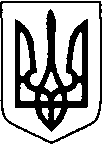 ЛУЦЬКА РАЙОННА ДЕРЖАВНА АДМІНІСТРАЦІЯВОЛИНСЬКОЇ ОБЛАСТІЛУЦЬКА РАЙОННА ВІЙСЬКОВА АДМІНІСТРАЦІЯВОЛИНСЬКОЇ ОБЛАСТІРОЗПОРЯДЖЕННЯ      30 травня 2024 року                        м. Луцьк                                       № 84Про внесення змін до Положення про комісію для розгляду питань надання військовозобов’язаним відстрочки від призову на військову службу під час мобілізації, на особливий періодВідповідно до статей 6, 39, 41 Закону України «Про місцеві державні адміністрації», законів України «Про правовий режим воєнного стану», «Про мобілізаційну підготовку та мобілізацію», постанови Кабінету Міністрів України від 16 травня 2024 року № 560 «Про затвердження Порядку проведення призову громадян на військову службу під час мобілізації, на особливий період», абзацу 9 пункту 11 Положення про територіальні центри комплектування та соціальної підтримки, затвердженого постановою Кабінету Міністрів України від 23 лютого 2022 року № 154 (із змінами) та з метою належного проведення заходів мобілізації на території Луцького району: 1. Внести зміни до Положення про комісію для розгляду питань надання військовозобов’язаним відстрочки від призову на військову службу під час мобілізації, на особливий період, затвердженого розпорядженням начальника районної військової адміністрації від 23 травня 2024 року № 80 «Про утворення комісій для розгляду питань надання військовозобовʼязаним відстрочки від призову на військову службу під час мобілізації, на особливий період», а саме:1) пункт 3 розділу ІІІ «Організація роботи Комісії» викласти в такій редакції: «Формою роботи Комісії є засідання, що скликаються її головою один раз на тиждень. Засідання Комісії вважається правомочним, якщо на ньому присутні не менше половини її членів. Засідання комісії проводяться у приміщенні Луцької районної державної (військової) адміністрації за адресою: місто Луцьк, вулиця Ковельська, будинок 53»;2) пункт 7 розділу ІІІ «Організація роботи Комісії» доповнити реченням такого змісту: «Повідомлення військовозобовʼязаних про ухвалені Комісією рішення згідно з додатками 6, 7, 10 до Порядку проведення призову громадян на військову службу  під час мобілізації, на особливий період, затвердженого постановою Кабінету Міністрів України від 16 травня 2024 року № 560 «Про затвердження Порядку проведення призову громадян на військову службу під час мобілізації, на особливий період», здійснюється Луцьким міським та Луцьким районним територіальними центрами комплектування та соціальної підтримки (відокремленими відділами)».2. Контроль за виконанням цього розпорядження покласти на першого заступника голови районної державної адміністрації Сергія Шкоду.Перший заступник голови                                                               Сергій ШКОДАІгор Гусак 728 033